УТВЕРЖДАЮДиректор  МБОУ Вороновская  СОШ _____________С.В.Пижурин.«01» сентября 2023 годаПлан мероприятий по сетевому взаимодействию МБОУ Вороновская СОШ в Центре естественно научного и технологического  профилей «Точка роста» 2023 – 2024 учебный годИнформационная справка по проведению площадки центров образования естественнонаучной и технологической направленности в соответствии с методическими рекомендациями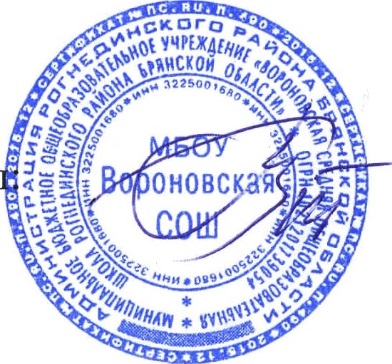 №МероприятиеРезультатУчастникиОтветственныйСрок исполнения1Набор учащихся по программе ЦТРЗачисление2 – 11 классыАдминистрация, педагогиСентябрь-октябрь 20232Составление графика работы ЦТР, план работыГрафик работы, готовый план работыПедагогиРуководитель Центра «Точка роста» 01.10.2023Социокультурное направлениеСоциокультурное направлениеСоциокультурное направлениеСоциокультурное направлениеСоциокультурное направлениеСоциокультурное направление1Экскурсии в центр «Точка роста»- предметная область(биология, химия, физика, технология)Фотоотчет, справкаУчащиеся школыРуководитель Центра «Точка роста»06.09.20232Мастер –класс  «Экспериментальная химия»Фотоотчет, справкаУчащиеся школыКлещевникова Л.И.март3Занимательная робототехникаФотоотчет, справкаУчащиеся школыРарыкина Е.В.мартУчебно-воспитательное направлениеУчебно-воспитательное направлениеУчебно-воспитательное направлениеУчебно-воспитательное направлениеУчебно-воспитательное направлениеУчебно-воспитательное направление1Мастер-классы Работа -3D ручкойФотоотчет, справкаУчащиеся школыРарыкина Е.В.март2Мастер –класс «Взгляд под микроскоп»Фотоотчет, справкаУчащиеся школыТюрина А.В.апрель3Мастер –класс «Экспериментальная физика»Фотоотчет, справкаУчащиеся школыМахмасталь Р.В.апрель4Индивидуальные проекты учащихся 9 классов по предметам в сфере «Точки роста»Фотоотчет, справка о проведенииУчащиеся школыКлещевникова Л.И., Рарыкина Е.В., Тюрина А.В., Махмасталь Р.В.Апрель-май5Предметные презентации педагогов центра «Точка роста»ПрезентацияПедагогиРуководитель центра «Точка роста»МайИнформационное направлениеИнформационное направлениеИнформационное направлениеИнформационное направлениеИнформационное направлениеИнформационное направление1Размещение на сайте школы и на официальных аккаунтах в социальных сетях материалов по деятельности центра «Точка роста»Фотоотчет Участники сетевого взаимодействияКлимова Е.А.Рарыкина Е.В.Сентябрь – Май Мероприятия для педагоговМероприятия для педагоговМероприятия для педагоговМероприятия для педагоговМероприятия для педагоговМероприятия для педагогов1Проведение промежуточных итогов по работе центра «Точка роста»ОтчетПедагоги школыПушкарева Г.А.Декабрь 20232Круглый стол «Результаты работы центра «Точка роста»Отчет, круглый столПедагоги школыПушкарева Г.А.Май 20243Планы на будущий годСоставление планаРуководительПушкарева Г.А.Июнь 20241Полное наименование общеобразовательной организации в соответствии с уставом, на базе которой создан центр естественнонаучной и технологической направленностиМуниципальное бюджетное общеобразовательное учреждение Вороновская средняя общеобразовательная школа 2Адрес фактического местонахождения общеобразовательной организации Индекс:242779Адрес: Брянская область Рогнединский район с. Вороново ул. Школьная д.13ФИО руководителя образовательной организации с указанием адреса электронной почты и действующего контактного телефонаПижурин Сергей Васильевич89803075091 woronowowsh@yandex.ru4ФИО руководителя центра естественнонаучной и технологической направленности с указанием адреса электронной почты и действующего контактного телефонаПушкарева Галина Алексеевна,  8980-304-76-73galapuschckareva@yandex.ru5Ссылка на специальный раздел центр «Точка роста», официального сайта образовательной организацииhttps://voronovo-sh.okis.ru/tsentr-tochka-rosta 6Перечень рабочих программ по учебным предметам, реализуемых на базе центра естественнонаучной и технологической направленностиРабочая программа по физике с использованием оборудования «Точка роста» 7 – 11 классыРабочая программа по биологии с использованием оборудования «Точка роста» 5 – 11 классыРабочая программа по химии с использованием оборудования «Точка роста» 8 – 11 классыРабочая программа по технологии с использованием оборудования «Точка роста» 5 – 7 классы7Перечень программ внеурочной деятельности общеобразовательной организации, реализуемых с использованием средств обучения и воспитания центра образования естественнонаучной и технологической направленности Рабочая программа курса внеурочной деятельности по технологии« Робототехника» 5-11 классРабочая программа курса внеурочной деятельности по биологии «Химия вокруг нас» 9-11 класс18Ссылка на специальный раздел официального сайта общеобразовательной организации, в котором размещены утвержденные программыhttps://voronovo-sh.okis.ru/obrazovanie Директор школы____________      Пижурин С.В.